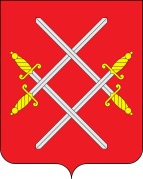 АДМИНИСТРАЦИЯ РУЗСКОГО ГОРОДСКОГО ОКРУГАМОСКОВСКОЙ ОБЛАСТИПОСТАНОВЛЕНИЕ от __________________ № __________О внесении изменений в муниципальную программуРузского городского округа «Переселение граждан из аварийного жилищного фонда», утвержденную постановлением Администрации Рузского городского округа от 31.10.2019 № 5192 (в редакции от 03.07.2020 № 1890, от 17.11.2020 № 3694, от 16.04.2021 № 1301, от 25.05.2021 № 1755, от 12.01.2022 № 40, от 21.02.2022 № 625, от 29.07.2022 № 3370, от 22.11.2022 № 5653)          В соответствии с Бюджетным кодексом Российской федерации, Федеральным законом от 06.10.2003 № 131-ФЗ «Об общих принципах организации местного самоуправления в Российской Федерации», постановлением Правительства Московской области от 28.03.2019 № 182/10 «Об утверждении государственной программы Московской области «Переселение граждан из аварийного жилищного фонда в Московской области на 2019-2025 годы», постановлением Администрации Рузского городского округа от 28.10.2019 № 5093 «Об утверждении Порядка разработки и реализации муниципальных программ Рузского городского округа», постановлением Администрации Рузского городского округа от 10.12.2020  № 3991 «Об утверждении перечня муниципальных программ Рузского городского округа, вступающих в действие с 01.01.2020», руководствуясь Уставом Рузского городского округа, Администрация Рузского городского округа постановляет:Муниципальную программу Рузского городского округа «Переселение граждан из аварийного жилищного фонда», утвержденную постановлением Администрации Рузского городского округа от 31.10.2019 № 5192 (в редакции от 03.07.2020 № 1890, от 17.11.2020 № 3694, от 16.04.2021 № 1301, от 25.05.2021                      № 1755, от 12.01.2022 № 40, от 21.02.2022 № 625, от 29.07.2022 № 3370, от 22.11.2022 № 5653), изложить в новой редакции (прилагается).Разместить настоящее постановление на официальном сайте Рузского городского округа в сети «Интернет».Контроль за исполнением настоящего постановления возложить на Заместителя Главы Администрации Рузского городского округа Стаканова С.А.Глава городского округа                                                                         Н.Н. ПархоменкоВерно: Начальник общего отдела 			                                      О.П. ГавриловаДенисова О.А.20-178Приложение к постановлениюАдминистрации Рузского городского округаот «__» ___________________ № _______МУНИЦИПАЛЬНАЯ ПРОГРАММА РУЗСКОГО ГОРОДСКОГО ОКРУГА 
«ПЕРЕСЕЛЕНИЕ ГРАЖДАН ИЗ АВАРИЙНОГО ЖИЛИЩНОГО ФОНДА»1. Паспорт муниципальной программы «Переселение граждан из аварийного жилищного фонда»2. Общая характеристика сферы реализации муниципальной программы, в том числе формулировка основных проблем в указанной сфереОдним из ключевых приоритетов государственной политики Российской Федерации является повышение качества жизни своих граждан. Важнейшим направлением в данной сфере выступает переселение граждан из аварийного жилищного фонда. Мониторинг текущего состояния жилищного фонда на территории Рузского городского округа по состоянию на 31.12.2018 в соответствии с реестром «Сведения об общей площади жилых помещений в многоквартирных домах, которые признаны в установленном порядкедо1 января 2017 года аварийными и подлежащими сносу или реконструкции в связи с физическим износом в процессе эксплуатации (по состоянию на 1 января 2019 года)» выявил площадь аварийного жилищного фонда в Рузском городском округе, признанного таковым до 01.01.2017 – 12,03 тыс.кв.м. Данный аварийный фонд подлежит расселению за счет средств консолидированного бюджета Московской области и за счет средств бюджета Рузского городского округа.Решение вопроса ликвидации аварийного жилищного фонда требует комплексных программных методов, определяющих систему мероприятий по формированию жилищного фонда и переселению граждан из аварийного жилищного фонда. Программа Московской области «Переселение граждан из аварийного жилищного фонда в Московской области на 2019–2025 годы» (далее – муниципальная программа) определяет перечень многоквартирных домов: - признанных до 01.01.2017 в установленном законодательством Российской Федерации порядке аварийными и подлежащими сносу или реконструкции в связи с физическим износом в процессе их эксплуатации (далее – аварийные многоквартирные дома) и подлежащие расселению в рамках региональной адресной программы федерального проекта «Обеспечение устойчивого сокращения непригодного для проживания жилищного фонда» (далее – региональная программа) за счет средств государственной корпорации – Фонда содействия реформированию жилищно-коммунального хозяйства (далее также – Фонд) и перечень аварийных многоквартирных домов, расселяемых по иным программам Московской области, в рамках которых не предусмотрено финансирование за счет средств Фонда; - перечень аварийных многоквартирных домов, подлежащих расселению только за счет средств консолидированного бюджета Московской области и за счет средств бюджета Рузского городского округа.Полнота и достоверность сведений об аварийных многоквартирных домах обеспечивается путем непрерывного сбора данных о количестве жилых помещений в аварийных многоквартирных домах, подлежащих расселению, их общей площади, количестве жителей, подлежащих переселению, о заявленных гражданами способах решения жилищного вопроса, и своевременного предоставления уточненных сведений об аварийных многоквартирных домах разработчику государственной программы для ее корректировки.3. Цели и задачи муниципальной программыЦелями муниципальной программы являются:- обеспечение расселения многоквартирных домов, признанных в установленном законодательством Российской Федерации порядке аварийными и подлежащими сносу или реконструкции в связи с физическим износом в процессе эксплуатации;- создание безопасных и благоприятных условий проживания граждан и внедрение ресурсосберегающих, энергоэффективных технологий;- финансовое и организационное обеспечение переселения граждан из непригодного для проживания жилищного фонда.В ходе реализации муниципальной программы осуществляются:- финансовое и организационное обеспечение переселения граждан из аварийных многоквартирных домов;- выполнение обязательств собственника по предоставлению жилых помещений гражданам, проживающим в муниципальных жилых помещениях аварийных многоквартирных домов;- обеспечение жилищных прав собственников жилых помещений в аварийных многоквартирных домах, связанных с изъятием их жилых помещений для муниципальных нужд путем приобретения жилых помещений и (или) предоставления возмещения за жилые помещения;- обеспечение граждан, проживающих в аварийных многоквартирных домах, благоустроенными жилыми помещениями, в соответствии с условиями и требованиями, установленными Федеральным законом. Жилые помещения, предоставляемые гражданам в рамках региональной программы, должны соответствовать Рекомендуемым требованиям к жилью, строящемуся или приобретаемому в рамках программы по переселению граждан из аварийного жилищного фонда, установленным в приложении № 2 к методическим рекомендациям по разработке региональной адресной программы по переселению граждан из аварийного жилищного фонда, утвержденным приказом Министерства строительства и жилищно- коммунального хозяйства Российской Федерации от 31.01.2019 № 65/пр;- обеспечение целевого расходования средств, выделенных на приобретение жилых помещений и (или) предоставление возмещения за жилые помещения для переселения граждан, проживающих в аварийных многоквартирных домах;- установление единого порядка реализации мероприятий по переселению граждан из аварийного жилищного фонда.4. Объемы и источники финансирования муниципальной программыИсточниками финансирования муниципальной программы в части реализации Подпрограммы 1 являются средства Фонда, средства бюджета Московской области и средства бюджета Рузского городского округа.Объем долевого финансирования региональной программы за счет средств федерального бюджета рассчитан с учетом распоряжения Правительства Российской Федерации от 14.05.2021 № 24РВ-47 и составляет 80,3 % от общей стоимости региональной программы; за счет средств консолидированного бюджета Московской области составляет 19,7 % от общей стоимости.Планируемая стоимость жилых помещений, предоставляемых гражданам в расчете на один квадратный метр общей площади жилых помещений, рассчитана исходя из произведения общей площади расселяемых жилых помещений в аварийных многоквартирных домах, включенных в региональную программу, на предельную стоимость одного квадратного метра общей расселяемой площади жилых помещений равную 108 488 рублям.Планируемый размер возмещения за изымаемое жилое помещение, выплачиваемое в соответствии со статьей 32 Жилищного кодекса Российской Федерации, рассчитан исходя из произведения общей площади расселяемых жилых помещений в аварийных многоквартирных домах, включенных в региональную программу, на предельную стоимость одного квадратного метра общей расселяемой площади жилых помещений равную 108 488 рублям.В случае заключения муниципального контракта на строительство домов или приобретение жилых помещений по цене, превышающей предельную стоимость одного квадратного метра общей площади жилого помещения, финансирование расходов на оплату стоимости такого превышения осуществляется за счет средств бюджета Рузского городского округа. В соответствии со статьей 32 Жилищного кодекса Российской Федерации возмещение за изымаемое жилое помещение определяется соглашением с собственником жилого помещения, при этом размер возмещения определяется на основании проведенной оценки выкупной стоимости изымаемого жилого помещения в соответствии с частью 7 статьи 32 Жилищного кодекса Российской Федерации. В случае, если размер возмещения за изымаемое жилое помещение ниже стоимости планируемого к предоставлению жилого помещения, часть стоимости, составляющей разницу может быть оплачена за счет средств собственника, приобретающего помещение.Средства на строительство жилых помещений расходуются в пределах цен, определенных исходя из стоимости заключённых контрактов.2. Источниками финансирования муниципальной программы в части реализации Подпрограммы 2 финансирование осуществляется за счет средств консолидированного бюджета Московской области: в пределах средств, предусмотренных адресной программой Московской области «Переселение граждан из аварийного жилищного фонда в Московской области на 2016-2021 годы», утвержденной постановлением Правительства Московской области от 01.12.2015 № 1151/46 «Об утверждении адресной программы Московской области «Переселение граждан из аварийного жилищного фонда в Московской области на 2016-2021 годы» и в пределах средств, предусмотренных основным мероприятием 01 «Переселение из АЖФ до 2025 года» подраздела 10.5 «Перечень мероприятий подпрограммы 2 «Мероприятия по переселению граждан из аварийного жилищного фонда до 2025 года» Подпрограммы 2 к настоящей муниципальной программе.5. Механизм реализации муниципальной программыМуниципальный заказчик организует выполнение программных мероприятий в соответствии с Федеральным законом, Указом Президента Российской Федерации от 07.05.2018 № 204 «О национальных целях и стратегических задачах развития Российской Федерации на период до 2024 года» и жилищным законодательством Российской Федерации.При реализации мероприятий муниципальной программы необходимо исходить из следующих положений:5.1.1. Принятие решений и проведение мероприятий по переселению граждан из аварийного жилищного фонда, в том числе за счет средств областного и местных бюджетов, производятся в соответствии со статьями 32, 86 и частями 2, 3 статьи 88, статьей 89 Жилищного кодекса Российской Федерации, Федеральным законом:граждане, являющиеся собственниками жилых помещений в многоквартирных домах, признанных аварийными и подлежащими сносу, в соответствии со статьей 32 Жилищного кодекса Российской Федерации имеют право на возмещение за изымаемые у них жилые помещения либо по соглашению им может быть предоставлено взамен изымаемого жилого помещения другое жилое помещение с зачетом его стоимости;граждане, занимающие жилые помещения по договору социального найма, выселяемые в порядке, предусмотренном статьей 86, частями 2 и 3 статьи 88 Жилищного кодекса Российской Федерации, имеют право на предоставление им другого благоустроенного жилого помещения по договору социального найма, равнозначного по общей площади ранее занимаемому жилому помещению.5.1.2.  Переселение граждан из аварийного жилищного фонда осуществляется следующими способами:приобретение жилых помещений, в том числе:в многоквартирных домах;в многоквартирных домах у застройщика (в том числе в многоквартирных домах, строительство которых не завершено, включая строящиеся (создаваемые) многоквартирные дома с привлечением денежных средств граждан и (или) юридических лиц), или в домах, указанных в пункте 2 части 2 статьи 49 Градостроительного кодекса Российской Федерации, при условии наличия положительного заключения государственной экспертизы проекта дома;строительство многоквартирных домов, указанных в пункте 2 части 2 статьи 49 Градостроительного кодекса Российской Федерации;выплата лицам, в чьей собственности находятся жилые помещения, входящие в аварийный жилищный фонд, возмещения за изымаемые помещения в соответствии со статьей 32 Жилищного кодекса Российской Федерации.5.1.3. Жилые помещения, созданные либо приобретенные за счет средств, предусмотренных настоящей государственной программой, оформляются в муниципальную собственность в целях дальнейшего предоставления переселяемым гражданам в соответствии с жилищным законодательством на условиях социального найма либо в порядке, предусмотренном статьей 32 Жилищного кодекса Российской Федерации.Администрация Рузского городского округа при подготовке документации на проведение закупок в целях реализации мероприятий муниципальной программы, за исключением контрактов на выкуп помещений у собственников и контрактов на покупку жилых помещений у лиц, не являющихся застройщиками в домах, введенных в эксплуатацию, соблюдает следующие рекомендуемые требования, представленные в приложении № 2 к методическим рекомендациям по разработке региональной адресной программы по переселению граждан из аварийного жилищного фонда, утвержденным приказом Минстроя России от 31.01.2019 № 65/пр, а именно:6. Планируемые результаты реализации Муниципальной программы7. Методика расчета значений планируемых результатов реализации Муниципальной программы8. Перечень мероприятий подпрограммы:Координатор муниципальной программыЗаместитель Главы Администрации Рузского городского округа С.А. СтакановЗаместитель Главы Администрации Рузского городского округа С.А. СтакановЗаместитель Главы Администрации Рузского городского округа С.А. СтакановЗаместитель Главы Администрации Рузского городского округа С.А. СтакановЗаместитель Главы Администрации Рузского городского округа С.А. СтакановЗаместитель Главы Администрации Рузского городского округа С.А. СтакановЗаместитель Главы Администрации Рузского городского округа С.А. СтакановЗаместитель Главы Администрации Рузского городского округа С.А. СтакановМуниципальный заказчик муниципальной программыУправление по жилищным вопросам Администрации Рузского городского округаУправление по жилищным вопросам Администрации Рузского городского округаУправление по жилищным вопросам Администрации Рузского городского округаУправление по жилищным вопросам Администрации Рузского городского округаУправление по жилищным вопросам Администрации Рузского городского округаУправление по жилищным вопросам Администрации Рузского городского округаУправление по жилищным вопросам Администрации Рузского городского округаУправление по жилищным вопросам Администрации Рузского городского округаЦели муниципальной программыОбеспечение расселения многоквартирных домов, признанных в установленном законодательством Российской Федерации порядке аварийными и подлежащими сносу или реконструкции в связи с физическим износом в процессе эксплуатации.Создание безопасных и благоприятных условий проживания граждан и внедрение ресурсосберегающих, энергоэффективных технологий.Задачи программы: Качественное улучшение технических характеристик и повышение энергоэффективности при строительстве многоквартирных жилых домов для переселения граждан из аварийного жилищного фонда;Координация решения финансовых и организационных вопросов расселения аварийных многоквартирных жилых домов, расположенных на территории Рузского городского округа;Переселение граждан, проживающих в признанных аварийными многоквартирных жилых домах.Обеспечение расселения многоквартирных домов, признанных в установленном законодательством Российской Федерации порядке аварийными и подлежащими сносу или реконструкции в связи с физическим износом в процессе эксплуатации.Создание безопасных и благоприятных условий проживания граждан и внедрение ресурсосберегающих, энергоэффективных технологий.Задачи программы: Качественное улучшение технических характеристик и повышение энергоэффективности при строительстве многоквартирных жилых домов для переселения граждан из аварийного жилищного фонда;Координация решения финансовых и организационных вопросов расселения аварийных многоквартирных жилых домов, расположенных на территории Рузского городского округа;Переселение граждан, проживающих в признанных аварийными многоквартирных жилых домах.Обеспечение расселения многоквартирных домов, признанных в установленном законодательством Российской Федерации порядке аварийными и подлежащими сносу или реконструкции в связи с физическим износом в процессе эксплуатации.Создание безопасных и благоприятных условий проживания граждан и внедрение ресурсосберегающих, энергоэффективных технологий.Задачи программы: Качественное улучшение технических характеристик и повышение энергоэффективности при строительстве многоквартирных жилых домов для переселения граждан из аварийного жилищного фонда;Координация решения финансовых и организационных вопросов расселения аварийных многоквартирных жилых домов, расположенных на территории Рузского городского округа;Переселение граждан, проживающих в признанных аварийными многоквартирных жилых домах.Обеспечение расселения многоквартирных домов, признанных в установленном законодательством Российской Федерации порядке аварийными и подлежащими сносу или реконструкции в связи с физическим износом в процессе эксплуатации.Создание безопасных и благоприятных условий проживания граждан и внедрение ресурсосберегающих, энергоэффективных технологий.Задачи программы: Качественное улучшение технических характеристик и повышение энергоэффективности при строительстве многоквартирных жилых домов для переселения граждан из аварийного жилищного фонда;Координация решения финансовых и организационных вопросов расселения аварийных многоквартирных жилых домов, расположенных на территории Рузского городского округа;Переселение граждан, проживающих в признанных аварийными многоквартирных жилых домах.Обеспечение расселения многоквартирных домов, признанных в установленном законодательством Российской Федерации порядке аварийными и подлежащими сносу или реконструкции в связи с физическим износом в процессе эксплуатации.Создание безопасных и благоприятных условий проживания граждан и внедрение ресурсосберегающих, энергоэффективных технологий.Задачи программы: Качественное улучшение технических характеристик и повышение энергоэффективности при строительстве многоквартирных жилых домов для переселения граждан из аварийного жилищного фонда;Координация решения финансовых и организационных вопросов расселения аварийных многоквартирных жилых домов, расположенных на территории Рузского городского округа;Переселение граждан, проживающих в признанных аварийными многоквартирных жилых домах.Обеспечение расселения многоквартирных домов, признанных в установленном законодательством Российской Федерации порядке аварийными и подлежащими сносу или реконструкции в связи с физическим износом в процессе эксплуатации.Создание безопасных и благоприятных условий проживания граждан и внедрение ресурсосберегающих, энергоэффективных технологий.Задачи программы: Качественное улучшение технических характеристик и повышение энергоэффективности при строительстве многоквартирных жилых домов для переселения граждан из аварийного жилищного фонда;Координация решения финансовых и организационных вопросов расселения аварийных многоквартирных жилых домов, расположенных на территории Рузского городского округа;Переселение граждан, проживающих в признанных аварийными многоквартирных жилых домах.Обеспечение расселения многоквартирных домов, признанных в установленном законодательством Российской Федерации порядке аварийными и подлежащими сносу или реконструкции в связи с физическим износом в процессе эксплуатации.Создание безопасных и благоприятных условий проживания граждан и внедрение ресурсосберегающих, энергоэффективных технологий.Задачи программы: Качественное улучшение технических характеристик и повышение энергоэффективности при строительстве многоквартирных жилых домов для переселения граждан из аварийного жилищного фонда;Координация решения финансовых и организационных вопросов расселения аварийных многоквартирных жилых домов, расположенных на территории Рузского городского округа;Переселение граждан, проживающих в признанных аварийными многоквартирных жилых домах.Обеспечение расселения многоквартирных домов, признанных в установленном законодательством Российской Федерации порядке аварийными и подлежащими сносу или реконструкции в связи с физическим износом в процессе эксплуатации.Создание безопасных и благоприятных условий проживания граждан и внедрение ресурсосберегающих, энергоэффективных технологий.Задачи программы: Качественное улучшение технических характеристик и повышение энергоэффективности при строительстве многоквартирных жилых домов для переселения граждан из аварийного жилищного фонда;Координация решения финансовых и организационных вопросов расселения аварийных многоквартирных жилых домов, расположенных на территории Рузского городского округа;Переселение граждан, проживающих в признанных аварийными многоквартирных жилых домах.Перечень подпрограммПодпрограмма 1 «Обеспечение устойчивого сокращения непригодного для проживания жилищного фонда». Подпрограмма 2 «Обеспечение мероприятий по переселению граждан из аварийного жилищного фонда в Московской области».Подпрограмма 3 «Обеспечение мероприятий по завершению адресной программы «Переселение граждан из аварийного жилищного фонда в Московской области»Подпрограмма 1 «Обеспечение устойчивого сокращения непригодного для проживания жилищного фонда». Подпрограмма 2 «Обеспечение мероприятий по переселению граждан из аварийного жилищного фонда в Московской области».Подпрограмма 3 «Обеспечение мероприятий по завершению адресной программы «Переселение граждан из аварийного жилищного фонда в Московской области»Подпрограмма 1 «Обеспечение устойчивого сокращения непригодного для проживания жилищного фонда». Подпрограмма 2 «Обеспечение мероприятий по переселению граждан из аварийного жилищного фонда в Московской области».Подпрограмма 3 «Обеспечение мероприятий по завершению адресной программы «Переселение граждан из аварийного жилищного фонда в Московской области»Подпрограмма 1 «Обеспечение устойчивого сокращения непригодного для проживания жилищного фонда». Подпрограмма 2 «Обеспечение мероприятий по переселению граждан из аварийного жилищного фонда в Московской области».Подпрограмма 3 «Обеспечение мероприятий по завершению адресной программы «Переселение граждан из аварийного жилищного фонда в Московской области»Подпрограмма 1 «Обеспечение устойчивого сокращения непригодного для проживания жилищного фонда». Подпрограмма 2 «Обеспечение мероприятий по переселению граждан из аварийного жилищного фонда в Московской области».Подпрограмма 3 «Обеспечение мероприятий по завершению адресной программы «Переселение граждан из аварийного жилищного фонда в Московской области»Подпрограмма 1 «Обеспечение устойчивого сокращения непригодного для проживания жилищного фонда». Подпрограмма 2 «Обеспечение мероприятий по переселению граждан из аварийного жилищного фонда в Московской области».Подпрограмма 3 «Обеспечение мероприятий по завершению адресной программы «Переселение граждан из аварийного жилищного фонда в Московской области»Подпрограмма 1 «Обеспечение устойчивого сокращения непригодного для проживания жилищного фонда». Подпрограмма 2 «Обеспечение мероприятий по переселению граждан из аварийного жилищного фонда в Московской области».Подпрограмма 3 «Обеспечение мероприятий по завершению адресной программы «Переселение граждан из аварийного жилищного фонда в Московской области»Подпрограмма 1 «Обеспечение устойчивого сокращения непригодного для проживания жилищного фонда». Подпрограмма 2 «Обеспечение мероприятий по переселению граждан из аварийного жилищного фонда в Московской области».Подпрограмма 3 «Обеспечение мероприятий по завершению адресной программы «Переселение граждан из аварийного жилищного фонда в Московской области»Источники финансирования муниципальной программы, в том числе по годам:Расходы (тыс. рублей)Расходы (тыс. рублей)Расходы (тыс. рублей)Расходы (тыс. рублей)Расходы (тыс. рублей)Расходы (тыс. рублей)Расходы (тыс. рублей)Расходы (тыс. рублей)Источники финансирования муниципальной программы, в том числе по годам:Всего2020 год2021 год2022 год2023 год2024 год2025 годСредства бюджета Московской области680 221,60358 671,1734 843,35189 473,2897 233,8000Средства федерального бюджета0000000Средства бюджета Рузского городского округа 296 669,65155 554,3944 445,4061 695,5434 974,3200Внебюджетные средства0000000Всего, в том числе по годам:976 891,25514 225,5679 288,75251 168,82132 208,1200№ п/пНаименование рекомендуемого требованияСодержание рекомендуемого требования1Требования к проектной документации на домВ проектной документации проектные значения параметров и другие проектные характеристики жилья, а также проектируемые мероприятия по обеспечению его безопасности устанавливаются таким образом, чтобы в процессе его строительства и эксплуатации оно было безопасным для жизни и здоровья граждан (включая инвалидов и другие группы населения с ограниченными возможностями передвижения), имущества физических и юридических лиц, государственного или муниципального имущества, окружающей среды.Проектная документация разрабатывается в соответствии с требованиями:– постановления Правительства Российской Федерации от 16.02.2008 № 87 «О составе разделов проектной документации и требованиях к их содержанию»; – Федерального закона от 22.07.2008 № 123–ФЗ «Технический регламент о требованиях пожарной безопасности»;– Федерального закона от 30.12.2009 № 384–ФЗ «Технический регламент о безопасности зданий и сооружений»;– СП 42.13330.2016 «Градостроительство. Планировка и застройка городских и сельских поселений»;– СП 54.13330.2016 «Здания жилые многоквартирные»;– СП 59.13330.2016 «Доступность зданий и сооружений для маломобильных групп населения»;– СП 14.13330.2014 «Строительство в сейсмических районах»;– СП 22.13330.2016 «Основания зданий и сооружений»;– СП 2.13130.2012 «Системы противопожарной защиты. Обеспечение огнестойкости объектов защиты»;– СП 4.13130.2013 «Системы противопожарной защиты. Ограничение распространения пожара на объектах защиты. Требования к объемно-планировочным и конструктивным решениям»;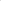 – СП 255.1325800 «Здания и сооружения. Правила эксплуатации. Общие положения».     Оформление проектной документации осуществляется в соответствии с ГОСТ Р 21.1101-2013 «Основные требования к проектной и рабочей документации».Планируемые к строительству (строящиеся) многоквартирные дома, указанные в пункте 2 части 2 статьи 49 Градостроительного кодекса Российской Федерации, а также подлежащие приобретению жилые помещения должны соответствовать положениям санитарно-эпидемиологических правил и нормативов СанПиН 2.1.2.2645-10 «Санитарно-эпидемиологические требования к условиям проживания в жилых зданиях и помещениях», утвержденных постановлением Главного государственного санитарного врача Российской Федерации от 10.06.2010 № 64 (с изменениями и дополнениями).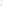 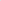 В отношении проектной документации на строительство многоквартирного дома, построенного многоквартирного дома, в котором приобретаются жилые помещения, рекомендуется обеспечить наличие положительного заключения проведенной в соответствии с требованиями градостроительного законодательства Российской Федерации экспертизы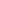 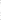 2Требование к конструктивному, инженерному и технологическому оснащению строящегося многоквартирного дома, введенного в эксплуатацию многоквартирного дома, в котором приобретается готовое жильеВ строящихся домах обеспечивается наличие:– несущих строительных конструкций, выполненных из следующих материалов:а) стены из каменных конструкций (кирпич, блоки), крупных железобетонных блоков, железобетонных панелей, монолитного железобетонного каркаса с заполнением;б) перекрытия из сборных и монолитных железобетонных конструкций;в) фундаменты из сборных и монолитных железобетонных и каменных конструкций.Не рекомендуется строительство домов и приобретение жилья в домах, выполненных из легких стальных тонкостенных конструкций (ЛСТК), SIPпанелей, металлических сэндвич панелей;– подключения к централизованным сетям инженерно-технического обеспечения по выданным соответствующими ресурсоснабжающими и иными организациями техническим условиям;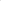 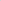 – санитарного узла (раздельного или совмещенного), который должен быть внутриквартирным и включать ванну, унитаз, раковину;– внутридомовых инженерных систем, включая системы: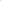 а) электроснабжения (с силовым и иным электрооборудованием в соответствии с проектной документацией);б) холодного водоснабжения;в) водоотведения (канализации);г) газоснабжения (при наличии в соответствии с проектной документацией), с устройством сигнализаторов загазованности, сблокированных с быстродействующим запорным клапаном, установленным первым по ходу газа на внутреннем газопроводе жилого здания с возможностью аварийно-диспетчерского обслуживания, а также с установкой легкосбрасываемых оконных блоков (в соответствии с проектной документацией);д) отопления (при отсутствии централизованного отопления и наличии газа рекомендуется установка коллективных или индивидуальных газовых котлов);е) горячего водоснабжения;ж) противопожарной безопасности (в соответствии с проектной документацией);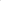 з) мусороудаления (при наличии в соответствии с проектной документацией);– в случае экономической целесообразности рекомендуется использовать локальные системы энергоснабжения;– принятых в эксплуатацию и зарегистрированных в установленном порядке лифтов (при наличии в соответствии с проектной документацией). Лифты рекомендуется оснащать: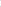 а) кабиной, предназначенной для пользования инвалидом на кресле-коляске с сопровождающим лицом;б) оборудованием для связи с диспетчером;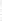 в) аварийным освещением кабины лифта;г) светодиодным освещением кабины лифта в антивандальном исполнении;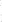 д) панелью управления кабиной лифта в антивандальном исполнении;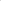 – внесенных в Государственный реестр средств измерений, поверенных предприятиями-изготовителями, принятых в эксплуатацию соответствующими ресурсоснабжающими организациями и соответствующих установленным требованиям к классам точности общедомовых (коллективных) приборов учета электрической, тепловой энергии, холодной воды, горячей воды (при централизованном теплоснабжении в установленных случаях);– оконных блоков со стеклопакетом класса энергоэффективности в соответствии с классом энергоэффективности дома;– освещения этажных лестничных площадок дома с использованием светильников в антивандальном исполнении со светодиодным источником света, датчиков движения и освещенности;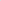 – при входах в подъезды дома освещения с использованием светильников в антивандальном исполнении со светодиодным источником света и датчиков освещенности, козырьков над входной дверью и утепленных дверных блоков с ручками и автодоводчиком;– во входах в подвал (техническое подполье) дома металлических дверных блоков с замком, ручками и автодоводчиком;– отмостки из армированного бетона, асфальта, устроенной по всемупериметру дома и обеспечивающей отвод воды от фундаментов;– организованного водостока;– благоустройства придомовой территории, в том числе наличие твердого покрытия, озеленения и малых архитектурных форм, площадок общего пользования различного назначения, в том числе детской игровой площадки с игровым комплексом (в соответствии с проектной документацией).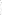 3Требования к функциональному оснащению и отделке помещенийДля переселения граждан из аварийного жилищного фонда рекомендуется использовать построенные и приобретаемые жилые помещения, расположенные на любых этажах дома, кроме подвального, цокольного, технического, мансардного, и: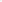 – оборудованные подключенными к соответствующим внутридомовым инженерным системам внутриквартирными инженерными сетями в составе (не менее):а) электроснабжения с электрическим щитком с устройствами защитного отключения;б) холодного водоснабжения;в) горячего водоснабжения (централизованного или автономного);г) водоотведения (канализации);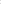 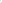 д) отопления (централизованного или автономного);е) вентиляции;ж) газоснабжения (при наличии в соответствии с проектной документацией), с устройством сигнализаторов загазованности, сблокированных с быстродействующим запорным клапаном, установленным первым по ходу газа на внутреннем газопроводе жилого здания с возможностью аварийно-диспетчерского обслуживания, а также с установкой легко сбрасываемых оконных блоков (в соответствии с проектной документацией);з) внесенными в Государственный реестр средств измерений, поверенными предприятиями-изготовителями, принятыми в эксплуатацию соответствующими ресурсоснабжающими организациями и соответствующими установленным требованиям к классам точности индивидуальными приборами учета электрической энергии, холодной воды, горячей воды, природного газа (в установленных случаях) (в соответствии с проектной документацией);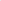 – имеющие чистовую отделку «под ключ», в том числе:а) входную утепленную дверь с замком, ручками и дверным глазком;б) межкомнатные двери с наличниками и ручками;в) оконные блоки со стеклопакетом класса энергоэффективности в соответствии с классом энергоэффективности дома;г) вентиляционные решетки;д) подвесные крюки для потолочных осветительных приборов во всех помещениях квартиры;е) установленные и подключенные к соответствующим внутриквартирным инженерным сетям:– звонковую сигнализацию (в соответствии с проектной документацией);– мойку со смесителем и сифоном;– умывальник со смесителем и сифоном;– унитаз с сиденьем и сливным бачком;– ванну с заземлением, со смесителем и сифоном;– одно-, двухклавишные электровыключатели;– электророзетки;– выпуски электропроводки и патроны во всех помещениях квартиры;– газовую или электрическую плиту (в соответствии с проектным решением);– радиаторы отопления с терморегуляторами (при технологической возможности в соответствии с проектной документацией), а при автономном отоплении и горячем водоснабжении также двухконтурный котел;ж) напольные покрытия из керамической плитки в помещениях ванной комнаты, туалета (совмещенного санузла), кладовых, на балконе (лоджии), в остальных помещениях квартиры – из ламината класса износостойкости 22 и выше или линолеума на вспененной основе;з) отделку стен водоэмульсионной или иной аналогичной краской в помещениях ванной комнаты, туалета (совмещенного санузла), кладовых, кухни (за исключением части стены (стен) в кухне, примыкающей (их) к рабочей поверхности, и части стены (стен) в ванной комнате, примыкающей (их) к ванне и умывальнику, отделка которых производится керамической плиткой); обоями в остальных помещениях;и) отделку потолков во всех помещениях квартиры водоэмульсионной или иной аналогичной краской, либо конструкцией из сварной виниловой пленки (ПВХ) или бесшовного тканевого полотна, закрепленных на металлическом или пластиковом профиле под перекрытием (натяжные потолки).4Требования к материалам, изделиям и оборудованиюПроектом на строительство многоквартирного дома рекомендуется предусмотреть применение современных сертифицированных строительных и отделочных материалов, изделий, технологического и инженерного оборудования. Строительство должно осуществляться с применением материалов и оборудования, обеспечивающих соответствие жилища требованиям проектной документации.  Выполняемые работы и применяемые строительные материалы в процессе строительства дома, жилые помещения в котором приобретаются в соответствии с муниципальным контрактом в целях переселения граждан из аварийного жилищного фонда, а также результаты таких работ должны соответствовать требованиям технических регламентов, требованиям энергетической эффективности и требованиям оснащенности объекта капитального строительства приборами учета используемых энергетических ресурсов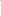 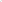 5Требование к энергоэффективности домаРекомендуется предусматривать класс энергетической эффективности дома не ниже «В» согласно Правилам определения класса энергетической эффективности, утвержденных приказом Министерства строительства и жилищно-коммунального хозяйства от 06.06.2016 № 399/пр «Об утверждении правил определения класса энергетической эффективности многоквартирных домов».Рекомендуется предусматривать следующие мероприятия, направленные на повышение энергоэффективности дома:– предъявлять к оконным блокам в квартирах и в помещениях общего пользования дополнительные требования, указанные выше; – производить установку в помещениях общего пользования, лестничных клетках, перед входом в подъезды светодиодных светильников с датчиками движения и освещенности; – проводить освещение придомовой территории с использованием светодиодных светильников и датчиков освещенности; – выполнять теплоизоляцию подвального (цокольного) и чердачного перекрытий (в соответствии с проектной документацией); – проводить установку приборов учета горячего и холодного водоснабжения, электроэнергии, газа и другие, предусмотренные в проектной документации; – выполнять установку радиаторов отопления с терморегуляторами (при технологической возможности в соответствии с проектной документацией); – проводить устройство входных дверей в подъезды дома с утеплением и оборудованием автодоводчиками; – устраивать входные тамбуры в подъезды дома с утеплением стен, устанавливать утепленные двери тамбура (входную и проходную) с автодоводчиками. Обеспечить наличие на фасаде дома указателя класса энергетической эффективности дома в соответствии с разделом III Правил определения классов энергетической эффективности многоквартирных домов, утвержденных приказом Министерства строительства и жилищно-коммунального хозяйства Российской Федерации от 06.06.2016 № 399/пр «Об утверждении правил определения класса энергетической эффективности многоквартирных домов».6Требования к эксплуатационной документации домаНаличие паспортов и инструкций по эксплуатации предприятий изготовителей на механическое, электрическое, санитарно-техническое и иное, включая лифтовое, оборудование, приборы учета использования энергетических ресурсов (общедомовые (коллективные) и индивидуальные) и узлы управления подачи энергетических ресурсов и т.д., а также соответствующих документов (копий документов), предусмотренных пунктами 24 и 26 Правил содержания общего имущества в многоквартирном доме, утвержденных постановлением Правительства Российской Федерации от 13.08.2006№ 491 «Об утверждении правил содержания общего имущества в многоквартирном доме и правил изменения размера платы за содержание жилого помещения в случае оказания услуг и выполнения работ по управлению, содержанию и ремонту общего имущества в многоквартирном доме ненадлежащего качества и (или) с перерывами, превышающими установленную продолжительность», включая Инструкцию по эксплуатации многоквартирного дома, выполненную в соответствии с пунктом 10.1 Градостроительного кодекса (Требования к безопасной эксплуатации зданий) и СП 255.1325800 «Здания и сооружения. Правила эксплуатации. Общие положения» (в соответствии с проектной документацией).Наличие инструкций по эксплуатации внутриквартирного инженерного оборудования. Комплекты инструкций по эксплуатации внутриквартирного инженерного оборудования подлежат передаче Заказчику№ п/пПоказатели реализации муниципальной программыТип показателяТип показателяЕдиница измеренияЕдиница измеренияБазовое значение на начало реализации ПодпрограммыБазовое значение на начало реализации ПодпрограммыПланируемое значение по годам реализацииПланируемое значение по годам реализацииПланируемое значение по годам реализацииПланируемое значение по годам реализацииПланируемое значение по годам реализацииПланируемое значение по годам реализацииПланируемое значение по годам реализацииПланируемое значение по годам реализацииПланируемое значение по годам реализацииПланируемое значение по годам реализацииНомер основного мероприятия в перечне мероприятий Подпрограммы№ п/пПоказатели реализации муниципальной программыТип показателяТип показателяЕдиница измеренияЕдиница измеренияБазовое значение на начало реализации ПодпрограммыБазовое значение на начало реализации Подпрограммы2020 год2021 год2022 год2022 год2023 год2023 год2024 год2024 год2025 год2025 год1233445567889910101111121Подпрограмма 1 «Обеспечение устойчивого сокращения непригодного для проживания жилищного фонда»Подпрограмма 1 «Обеспечение устойчивого сокращения непригодного для проживания жилищного фонда»Подпрограмма 1 «Обеспечение устойчивого сокращения непригодного для проживания жилищного фонда»Подпрограмма 1 «Обеспечение устойчивого сокращения непригодного для проживания жилищного фонда»Подпрограмма 1 «Обеспечение устойчивого сокращения непригодного для проживания жилищного фонда»Подпрограмма 1 «Обеспечение устойчивого сокращения непригодного для проживания жилищного фонда»Подпрограмма 1 «Обеспечение устойчивого сокращения непригодного для проживания жилищного фонда»Подпрограмма 1 «Обеспечение устойчивого сокращения непригодного для проживания жилищного фонда»Подпрограмма 1 «Обеспечение устойчивого сокращения непригодного для проживания жилищного фонда»Подпрограмма 1 «Обеспечение устойчивого сокращения непригодного для проживания жилищного фонда»Подпрограмма 1 «Обеспечение устойчивого сокращения непригодного для проживания жилищного фонда»Подпрограмма 1 «Обеспечение устойчивого сокращения непригодного для проживания жилищного фонда»Подпрограмма 1 «Обеспечение устойчивого сокращения непригодного для проживания жилищного фонда»Подпрограмма 1 «Обеспечение устойчивого сокращения непригодного для проживания жилищного фонда»Подпрограмма 1 «Обеспечение устойчивого сокращения непригодного для проживания жилищного фонда»Подпрограмма 1 «Обеспечение устойчивого сокращения непригодного для проживания жилищного фонда»Подпрограмма 1 «Обеспечение устойчивого сокращения непригодного для проживания жилищного фонда»Подпрограмма 1 «Обеспечение устойчивого сокращения непригодного для проживания жилищного фонда»1.1Количество квадратных метров расселенного аварийного жилищного фондаОтраслевой показательОтраслевой показательТысяча квадратных метровТысяча квадратных метров------------F3.01, F3.02, F3.03, F3.04, F3.05, F3.06, F3.07, F3.08, F3.09, 01.011.2Количество граждан, расселенных из аварийного жилищного фондаПриоритетный,Отраслевой показательПриоритетный,Отраслевой показательТысяча человекТысяча человек------------F3.01, F3.02, F3.03, F3.04, F3.05, F3.06, F3.07, F3.08, F3.09, 01.012Подпрограмма 2 «Обеспечение мероприятий по переселению граждан из аварийного жилищного фонда в Московской области»  Подпрограмма 2 «Обеспечение мероприятий по переселению граждан из аварийного жилищного фонда в Московской области»  Подпрограмма 2 «Обеспечение мероприятий по переселению граждан из аварийного жилищного фонда в Московской области»  Подпрограмма 2 «Обеспечение мероприятий по переселению граждан из аварийного жилищного фонда в Московской области»  Подпрограмма 2 «Обеспечение мероприятий по переселению граждан из аварийного жилищного фонда в Московской области»  Подпрограмма 2 «Обеспечение мероприятий по переселению граждан из аварийного жилищного фонда в Московской области»  Подпрограмма 2 «Обеспечение мероприятий по переселению граждан из аварийного жилищного фонда в Московской области»  Подпрограмма 2 «Обеспечение мероприятий по переселению граждан из аварийного жилищного фонда в Московской области»  Подпрограмма 2 «Обеспечение мероприятий по переселению граждан из аварийного жилищного фонда в Московской области»  Подпрограмма 2 «Обеспечение мероприятий по переселению граждан из аварийного жилищного фонда в Московской области»  Подпрограмма 2 «Обеспечение мероприятий по переселению граждан из аварийного жилищного фонда в Московской области»  Подпрограмма 2 «Обеспечение мероприятий по переселению граждан из аварийного жилищного фонда в Московской области»  Подпрограмма 2 «Обеспечение мероприятий по переселению граждан из аварийного жилищного фонда в Московской области»  Подпрограмма 2 «Обеспечение мероприятий по переселению граждан из аварийного жилищного фонда в Московской области»  Подпрограмма 2 «Обеспечение мероприятий по переселению граждан из аварийного жилищного фонда в Московской области»  Подпрограмма 2 «Обеспечение мероприятий по переселению граждан из аварийного жилищного фонда в Московской области»  Подпрограмма 2 «Обеспечение мероприятий по переселению граждан из аварийного жилищного фонда в Московской области»  Подпрограмма 2 «Обеспечение мероприятий по переселению граждан из аварийного жилищного фонда в Московской области»  2.1Количество квадратных метров расселенного аварийного жилищного фонда за счет средств внебюджетных источниковКоличество квадратных метров расселенного аварийного жилищного фонда за счет средств внебюджетных источниковОтраслевой показательОтраслевой показательТысяча квадратных метровТысяча квадратных метров----------F3.01, F3.02, F3.03, F3.04.F3.01, F3.02, F3.03, F3.04.F3.01, F3.02, F3.03, F3.04.2.2Количество граждан, расселенных из аварийного жилищного фонда за счет средств внебюджетных источниковКоличество граждан, расселенных из аварийного жилищного фонда за счет средств внебюджетных источниковОтраслевой показательОтраслевой показательТысяча человекТысяча человек----------F3.01, F3.02, F3.03, F3.04.F3.01, F3.02, F3.03, F3.04.F3.01, F3.02, F3.03, F3.04.2.3Количество квадратных метров расселенного аварийного жилищного фонда, за счет муниципальных программКоличество квадратных метров расселенного аварийного жилищного фонда, за счет муниципальных программОтраслевой показательОтраслевой показательТысяча квадратных метровТысяча квадратных метров----------F3.01, F3.02, F3.03, F3.04.F3.01, F3.02, F3.03, F3.04.F3.01, F3.02, F3.03, F3.04.2.4Количество граждан, расселенных из аварийного жилищного фонда, за счет муниципальных программКоличество граждан, расселенных из аварийного жилищного фонда, за счет муниципальных программОтраслевой показательОтраслевой показательТысяча человекТысяча человек----------F3.01, F3.02, F3.03, F3.04.F3.01, F3.02, F3.03, F3.04.F3.01, F3.02, F3.03, F3.04.2.5Количество квадратных метров непригодного для проживания жилищного фонда, признанного аварийными до 01.01.2017 года, расселенного по Подпрограмме 2.Количество квадратных метров непригодного для проживания жилищного фонда, признанного аварийными до 01.01.2017 года, расселенного по Подпрограмме 2.Отраслевой показательОтраслевой показательТысяча квадратных метровТысяча квадратных метров-0,069-1,29----F3.01, F3.02, F3.03, F3.04.F3.01, F3.02, F3.03, F3.04.F3.01, F3.02, F3.03, F3.04.2.6Количество граждан, расселенных из непригодного для проживания жилищного фонда, признанного аварийными до 01.01.2017 года, расселенного по Подпрограмме 2.Количество граждан, расселенных из непригодного для проживания жилищного фонда, признанного аварийными до 01.01.2017 года, расселенного по Подпрограмме 2.Отраслевой показательОтраслевой показательТысяча человекТысяча человек-0,004-0,028------F3.01, F3.02, F3.03, F3.04.F3.01, F3.02, F3.03, F3.04.F3.01, F3.02, F3.03, F3.04.2.7Количество квадратных метров непригодного для проживания жилищного фонда, признанного аварийными до 01.01.2017 года, расселенного по адресной программе.Количество квадратных метров непригодного для проживания жилищного фонда, признанного аварийными до 01.01.2017 года, расселенного по адресной программе.Отраслевой показательОтраслевой показательТысяча квадратных метровТысяча квадратных метров----------F3.01, F3.02, F3.03, F3.04.F3.01, F3.02, F3.03, F3.04.F3.01, F3.02, F3.03, F3.04.2.8Количество граждан, расселенных из непригодного для проживания жилищного фонда, признанного аварийными до 01.01.2017 года, расселенного по адресной программе.Количество граждан, расселенных из непригодного для проживания жилищного фонда, признанного аварийными до 01.01.2017 года, расселенного по адресной программе.Отраслевой показательОтраслевой показательТысяча человекТысяча человек----------F3.01, F3.02, F3.03, F3.04.F3.01, F3.02, F3.03, F3.04.F3.01, F3.02, F3.03, F3.04.2.9Количество квадратных метров непригодного для проживания жилищного фонда, признанного аварийными после 01.01.2017 года, расселенного по Подпрограмме 2.Количество квадратных метров непригодного для проживания жилищного фонда, признанного аварийными после 01.01.2017 года, расселенного по Подпрограмме 2.Отраслевой показательОтраслевой показательТысяча квадратных метровТысяча квадратных метров---0,132,092,09----02.01.02.01.02.01.2.10Количество граждан, расселенных из непригодного для проживания жилищного фонда, признанного аварийными после 01.01.2017 года, расселенного по Подпрограмме 2.Количество граждан, расселенных из непригодного для проживания жилищного фонда, признанного аварийными после 01.01.2017 года, расселенного по Подпрограмме 2.Отраслевой показательОтраслевой показательТысяча человекТысяча человек---0,0020,0530,053----02.01.02.01.02.01.3Подпрограмма 3 «Обеспечение мероприятий по завершению адресной программы «Переселение граждан из аварийного жилищного фонда в Московской области»»Подпрограмма 3 «Обеспечение мероприятий по завершению адресной программы «Переселение граждан из аварийного жилищного фонда в Московской области»»Подпрограмма 3 «Обеспечение мероприятий по завершению адресной программы «Переселение граждан из аварийного жилищного фонда в Московской области»»Подпрограмма 3 «Обеспечение мероприятий по завершению адресной программы «Переселение граждан из аварийного жилищного фонда в Московской области»»Подпрограмма 3 «Обеспечение мероприятий по завершению адресной программы «Переселение граждан из аварийного жилищного фонда в Московской области»»Подпрограмма 3 «Обеспечение мероприятий по завершению адресной программы «Переселение граждан из аварийного жилищного фонда в Московской области»»Подпрограмма 3 «Обеспечение мероприятий по завершению адресной программы «Переселение граждан из аварийного жилищного фонда в Московской области»»Подпрограмма 3 «Обеспечение мероприятий по завершению адресной программы «Переселение граждан из аварийного жилищного фонда в Московской области»»Подпрограмма 3 «Обеспечение мероприятий по завершению адресной программы «Переселение граждан из аварийного жилищного фонда в Московской области»»Подпрограмма 3 «Обеспечение мероприятий по завершению адресной программы «Переселение граждан из аварийного жилищного фонда в Московской области»»Подпрограмма 3 «Обеспечение мероприятий по завершению адресной программы «Переселение граждан из аварийного жилищного фонда в Московской области»»Подпрограмма 3 «Обеспечение мероприятий по завершению адресной программы «Переселение граждан из аварийного жилищного фонда в Московской области»»Подпрограмма 3 «Обеспечение мероприятий по завершению адресной программы «Переселение граждан из аварийного жилищного фонда в Московской области»»Подпрограмма 3 «Обеспечение мероприятий по завершению адресной программы «Переселение граждан из аварийного жилищного фонда в Московской области»»Подпрограмма 3 «Обеспечение мероприятий по завершению адресной программы «Переселение граждан из аварийного жилищного фонда в Московской области»»Подпрограмма 3 «Обеспечение мероприятий по завершению адресной программы «Переселение граждан из аварийного жилищного фонда в Московской области»»Подпрограмма 3 «Обеспечение мероприятий по завершению адресной программы «Переселение граждан из аварийного жилищного фонда в Московской области»»Подпрограмма 3 «Обеспечение мероприятий по завершению адресной программы «Переселение граждан из аварийного жилищного фонда в Московской области»»3.1Количество квадратных метров непригодного для проживания жилищного фонда, признанного аварийными до 01.01.2017 года, расселенного по Подпрограмме 3.Количество квадратных метров непригодного для проживания жилищного фонда, признанного аварийными до 01.01.2017 года, расселенного по Подпрограмме 3.Отраслевой показательОтраслевой показательТысяча квадратных метровТысяча квадратных метров---3,13------F3.01.F3.01.F3.01.3.2Количество граждан, расселенных из непригодного для проживания жилищного фонда, признанного аварийными до 01.01.2017 года, расселенного по Подпрограмме 3.Количество граждан, расселенных из непригодного для проживания жилищного фонда, признанного аварийными до 01.01.2017 года, расселенного по Подпрограмме 3.Отраслевой показательОтраслевой показательТысяча человекТысяча человек---0,211------F3.01.F3.01.F3.01.3.3Количество квадратных метров непригодного для проживания жилищного фонда, признанного аварийными после 01.01.2017 года, расселенного по Подпрограмме 3.Количество квадратных метров непригодного для проживания жилищного фонда, признанного аварийными после 01.01.2017 года, расселенного по Подпрограмме 3.Отраслевой показательОтраслевой показательТысяча квадратных метровТысяча квадратных метров---0,29------01.01.01.01.01.01.3.4Количество граждан, расселенных из непригодного для проживания жилищного фонда, признанного аварийными после 01.01.2017 года, расселенного по Подпрограмме 3.Количество граждан, расселенных из непригодного для проживания жилищного фонда, признанного аварийными после 01.01.2017 года, расселенного по Подпрограмме 3.Отраслевой показательОтраслевой показательТысяча человекТысяча человек--0,015------01.01.01.01.01.01.№ п/пНаименование целевого показателяЕдиница измеренияПорядок расчета значений целевого показателяИсточник данныхПериодичность предоставления1234561Подпрограмма 1 «Обеспечение устойчивого сокращения непригодного для проживания жилищного фонда»Подпрограмма 1 «Обеспечение устойчивого сокращения непригодного для проживания жилищного фонда»Подпрограмма 1 «Обеспечение устойчивого сокращения непригодного для проживания жилищного фонда»Подпрограмма 1 «Обеспечение устойчивого сокращения непригодного для проживания жилищного фонда»1.1.Количество квадратных метров расселенного аварийного жилищного фондаТысяча квадратных метровЗначение целевого показателя определяется исходя из количества расселенных квадратных метров аварийного фонда с привлечением средств Фонда содействия реформированию ЖКХВедомственные данные Министерства строительного комплекса Московской области1.2.Количество граждан, расселенных из аварийного жилищного фондаТысяча человекЗначение целевого показателя определяется исходя из количества переселенных из аварийного фонда граждан, с привлечением средств Фонда содействия реформированию ЖКХВедомственные данные Министерства строительного комплекса Московской области2Подпрограмма 2 «Обеспечение мероприятий по переселению граждан из аварийного жилищного фонда в Московской области»Подпрограмма 2 «Обеспечение мероприятий по переселению граждан из аварийного жилищного фонда в Московской области»Подпрограмма 2 «Обеспечение мероприятий по переселению граждан из аварийного жилищного фонда в Московской области»Подпрограмма 2 «Обеспечение мероприятий по переселению граждан из аварийного жилищного фонда в Московской области»2.1.Количество квадратных метров расселенного аварийного жилищного фонда за счет средств внебюджетных источниковТысяча квадратных метровЗначение целевого показателя определяется исходя из количества расселенных квадратных метров аварийного фонда в рамках договоров о развитии застроенной территории, инвестиционных контрактовВедомственные данные Министерства жилищной политики Московской области2.2.Количество граждан, расселенных из аварийного жилищного фонда за счет средств внебюджетных источниковТысяча человекЗначение целевого показателя определяется исходя из количества переселённых граждан из аварийного фонда в рамках договоров о развитии застроенной территории, инвестиционных контрактовВедомственные данные Министерства жилищной политики Московской области2.3.Количество квадратных метров расселенного аварийного жилищного фонда, за счет муниципальных программТысяча квадратных метровЗначение целевого показателя определяется исходя из количества расселенных квадратных метров аварийного фонда в рамках муниципальных программВедомственные данные Министерства строительного комплекса Московской области;Ведомственные данные муниципальных образований Московской области.2.4.Количество граждан, расселенных из аварийного жилищного фонда, за счет муниципальных программТысяча человекЗначение целевого показателя определяется исходя из количества переселённых граждан из аварийного фонда в рамках муниципальных программВедомственные данные Министерства строительного комплекса Московской области;Ведомственные данные Администрации Рузского городского округа2.5.Количество квадратных метров непригодного для проживания жилищного фонда, признанного аварийными до 01.01.2017 года, расселенного по Подпрограмме 2.Тысяча квадратных метровЗначение целевого показателя определяется исходя из количества расселенных квадратных метров аварийного фонда, признанного аварийными до 01.01.2017 года с привлечением средств бюджета Московской области.Ведомственные данные Министерства строительного комплекса Московской области2.6.Количество граждан, расселенных из непригодного для проживания жилищного фонда, признанного аварийными до 01.01.2017 года, расселенного по Подпрограмме 2.Тысяча человекЗначение целевого показателя определяется исходя из количества переселённых граждан из аварийного фонда, признанного аварийными до 01.01.2017 года с привлечением средств бюджета Московской области.Ведомственные данные Министерства строительного комплекса Московской области2.7.Количество квадратных метров непригодного для проживания жилищного фонда, признанного аварийными до 01.01.2017 года, расселенного по адресной программе.Тысяча квадратных метровЗначение целевого показателя определяется исходя из количества расселенных квадратных метров аварийного фонда, признанного аварийными до 01.01.2017 года, в рамках адресной программы Московской области «Переселение граждан из аварийного жилищного фонда в Московской области на 2016-2021 годы» Ведомственные данные Министерства строительного комплекса Московской области2.8.Количество граждан, расселенных из непригодного для проживания жилищного фонда, признанного аварийными до 01.01.2017 года, расселенного по адресной программе.Тысяча человекЗначение целевого показателя определяется исходя из количества переселенных граждан из аварийного фонда, признанного аварийными до 01.01.2017 года, в рамках адресной программы Московской области «Переселение граждан из аварийного жилищного фонда в Московской области на 2016-2021 годы»Ведомственные данные Министерства строительного комплекса Московской области2.9.Количество квадратных метров непригодного для проживания жилищного фонда, признанного аварийными после 01.01.2017 года, расселенного по Подпрограмме 2.Тысяча квадратных метровЗначение целевого показателя определяется исходя из количества расселенных квадратных метров аварийного фонда, признанного аварийными после 01.01.2017 года с привлечением средств бюджета Московской области.Ведомственные данные Министерства строительного комплекса Московской области2.10.Количество граждан, расселенных из непригодного для проживания жилищного фонда, признанного аварийными после 01.01.2017 года, расселенного по Подпрограмме 2.Тысяча человекЗначение целевого показателя определяется исходя из количества переселённых граждан из аварийного фонда, признанного аварийными после 01.01.2017 года с привлечением средств бюджета Московской области.Ведомственные данные Министерства строительного комплекса Московской области3Подпрограмма 3 «Обеспечение мероприятий по завершению адресной программы «Переселение граждан из аварийного жилищного фонда в Московской области»Подпрограмма 3 «Обеспечение мероприятий по завершению адресной программы «Переселение граждан из аварийного жилищного фонда в Московской области»Подпрограмма 3 «Обеспечение мероприятий по завершению адресной программы «Переселение граждан из аварийного жилищного фонда в Московской области»Подпрограмма 3 «Обеспечение мероприятий по завершению адресной программы «Переселение граждан из аварийного жилищного фонда в Московской области»3.1Количество квадратных метров непригодного для проживания жилищного фонда, признанного аварийными до 01.01.2017 года, расселенного по Подпрограмме 3.Тысяча квадратных метровЗначение целевого показателя определяется исходя из количества расселенных квадратных метров аварийного фонда, признанного аварийными до 01.01.2017 года с привлечением средств бюджета Московской области.Ведомственные данные Министерства строительного комплекса Московской области3.2Количество граждан, расселенных из непригодного для проживания жилищного фонда, признанного аварийными до 01.01.2017 года, расселенного по Подпрограмме 3.Тысяча человекЗначение целевого показателя определяется исходя из количества переселённых граждан из аварийного фонда, признанного аварийными до 01.01.2017 года с привлечением средств бюджета Московской области.Ведомственные данные Министерства строительного комплекса Московской области3.3Целевой показатель 3: Количество квадратных метров непригодного для проживания жилищного фонда, признанного аварийными после 01.01.2017 года, расселенного по Подпрограмме 3.Тысяча квадратных метровЗначение целевого показателя определяется исходя из количества расселенных квадратных метров аварийного фонда, признанного аварийными после 01.01.2017 года с привлечением средств бюджета Московской области.Ведомственные данные Министерства строительного комплекса Московской области3.4Целевой показатель 4: Количество граждан, расселенных из непригодного для проживания жилищного фонда, признанного аварийными после 01.01.2017 года, расселенного по Подпрограмме 3.Тысяча человекЗначение целевого показателя определяется исходя из количества переселённых граждан из аварийного фонда, признанного аварийными после 01.01.2017 года с привлечением средств бюджета Московской области.Ведомственные данные Министерства строительного комплекса Московской области№п/пМероприятие Подпрограммы Сроки исполнения мероприятияИсточники финансированияВсего
(тыс. руб.)Объемы финансирования по годам
(тыс. руб.)Объемы финансирования по годам
(тыс. руб.)Объемы финансирования по годам
(тыс. руб.)Объемы финансирования по годам
(тыс. руб.)Объемы финансирования по годам
(тыс. руб.)Объемы финансирования по годам
(тыс. руб.)Ответственный за выполнение мероприятия Подпрограммы Ответственный за выполнение мероприятия Подпрограммы Результаты выполнения мероприятия ПодпрограммыРезультаты выполнения мероприятия ПодпрограммыРезультаты выполнения мероприятия Подпрограммы№п/пМероприятие Подпрограммы Сроки исполнения мероприятияИсточники финансированияВсего
(тыс. руб.)2020 год 2021 год2022 год2023 год2024 год2025 год123456789101112131313Подпрограмма 1 «Обеспечение устойчивого сокращения непригодного для проживания жилищного фонда»Подпрограмма 1 «Обеспечение устойчивого сокращения непригодного для проживания жилищного фонда»Подпрограмма 1 «Обеспечение устойчивого сокращения непригодного для проживания жилищного фонда»Подпрограмма 1 «Обеспечение устойчивого сокращения непригодного для проживания жилищного фонда»Подпрограмма 1 «Обеспечение устойчивого сокращения непригодного для проживания жилищного фонда»Подпрограмма 1 «Обеспечение устойчивого сокращения непригодного для проживания жилищного фонда»Подпрограмма 1 «Обеспечение устойчивого сокращения непригодного для проживания жилищного фонда»Подпрограмма 1 «Обеспечение устойчивого сокращения непригодного для проживания жилищного фонда»Подпрограмма 1 «Обеспечение устойчивого сокращения непригодного для проживания жилищного фонда»Подпрограмма 1 «Обеспечение устойчивого сокращения непригодного для проживания жилищного фонда»Подпрограмма 1 «Обеспечение устойчивого сокращения непригодного для проживания жилищного фонда»Подпрограмма 1 «Обеспечение устойчивого сокращения непригодного для проживания жилищного фонда»Подпрограмма 1 «Обеспечение устойчивого сокращения непригодного для проживания жилищного фонда»Подпрограмма 1 «Обеспечение устойчивого сокращения непригодного для проживания жилищного фонда»Подпрограмма 1 «Обеспечение устойчивого сокращения непригодного для проживания жилищного фонда»Подпрограмма 1 «Обеспечение устойчивого сокращения непригодного для проживания жилищного фонда»1.Основное мероприятие 01. Реализация мероприятий по предоставлению субсидии гражданам, переселяемым из аварийного жилищного фонда, на приобретение (строительство) жилых помещений 	Итого:0000000Администрация Рузского городского округа1.Основное мероприятие 01. Реализация мероприятий по предоставлению субсидии гражданам, переселяемым из аварийного жилищного фонда, на приобретение (строительство) жилых помещений Средства бюджета Московской области0000000Администрация Рузского городского округа1.Основное мероприятие 01. Реализация мероприятий по предоставлению субсидии гражданам, переселяемым из аварийного жилищного фонда, на приобретение (строительство) жилых помещений Средства бюджета городского округа 0000000Администрация Рузского городского округа1.Основное мероприятие 01. Реализация мероприятий по предоставлению субсидии гражданам, переселяемым из аварийного жилищного фонда, на приобретение (строительство) жилых помещений Внебюджетные источники0000000Администрация Рузского городского округа1.1Мероприятие 01.01. Финансовое обеспечение расходов, связанных с предоставлением субсидии гражданам, переселяемым из аварийного жилищного фонда 	Итого:0000000Администрация Рузского городского округа1.1Мероприятие 01.01. Финансовое обеспечение расходов, связанных с предоставлением субсидии гражданам, переселяемым из аварийного жилищного фонда Средства бюджета Московской области0000000Администрация Рузского городского округа1.1Мероприятие 01.01. Финансовое обеспечение расходов, связанных с предоставлением субсидии гражданам, переселяемым из аварийного жилищного фонда Средства бюджета городского округа 0000000Администрация Рузского городского округа1.1Мероприятие 01.01. Финансовое обеспечение расходов, связанных с предоставлением субсидии гражданам, переселяемым из аварийного жилищного фонда Внебюджетные источники0000000Администрация Рузского городского округа1.2.Мероприятие 01.02. Обеспечение мероприятий по устойчивому сокращению непригодного для проживания жилищного фонда за счет средств местного бюджета 	Итого:0000000Администрация Рузского городского округа1.2.Мероприятие 01.02. Обеспечение мероприятий по устойчивому сокращению непригодного для проживания жилищного фонда за счет средств местного бюджета Средства бюджета Московской области0000000Администрация Рузского городского округа1.2.Мероприятие 01.02. Обеспечение мероприятий по устойчивому сокращению непригодного для проживания жилищного фонда за счет средств местного бюджета Средства бюджета городского округа 0000000Администрация Рузского городского округа1.2.Мероприятие 01.02. Обеспечение мероприятий по устойчивому сокращению непригодного для проживания жилищного фонда за счет средств местного бюджета Внебюджетные источники0000000Администрация Рузского городского округа2Основное мероприятие F3. Федеральный проект «Обеспечение устойчивого сокращения непригодного для проживания жилищного фонда»	Итого:0000000Администрация Рузского городского округа2Основное мероприятие F3. Федеральный проект «Обеспечение устойчивого сокращения непригодного для проживания жилищного фонда»Средства бюджета Московской области0000000Администрация Рузского городского округа2Основное мероприятие F3. Федеральный проект «Обеспечение устойчивого сокращения непригодного для проживания жилищного фонда»Средства федерального бюджета 0000000Администрация Рузского городского округа2Основное мероприятие F3. Федеральный проект «Обеспечение устойчивого сокращения непригодного для проживания жилищного фонда»Средства бюджета городского округа 0000000Администрация Рузского городского округа2Основное мероприятие F3. Федеральный проект «Обеспечение устойчивого сокращения непригодного для проживания жилищного фонда»Внебюджетные источники0000000Администрация Рузского городского округа2.1Мероприятие F3.01 Переселение из непригодного для проживания жилищного фонда по I этапу	Итого:0000000Администрация Рузского городского округа2.1Мероприятие F3.01 Переселение из непригодного для проживания жилищного фонда по I этапуСредства бюджета Московской области0000000Администрация Рузского городского округа2.1Мероприятие F3.01 Переселение из непригодного для проживания жилищного фонда по I этапуСредства федерального бюджета 0000000Администрация Рузского городского округа2.1Мероприятие F3.01 Переселение из непригодного для проживания жилищного фонда по I этапуСредства бюджета городского округа 0000000Администрация Рузского городского округа2.1Мероприятие F3.01 Переселение из непригодного для проживания жилищного фонда по I этапуВнебюджетные источники0000000Администрация Рузского городского округа2.2Мероприятие F3.02 Переселение из непригодного для проживания жилищного фонда по II этапу	Итого:0000000Администрация Рузского городского округа2.2Мероприятие F3.02 Переселение из непригодного для проживания жилищного фонда по II этапуСредства бюджета Московской области0000000Администрация Рузского городского округа2.2Мероприятие F3.02 Переселение из непригодного для проживания жилищного фонда по II этапуСредства федерального бюджета 0000000Администрация Рузского городского округа2.2Мероприятие F3.02 Переселение из непригодного для проживания жилищного фонда по II этапуСредства бюджета городского округа 0000000Администрация Рузского городского округа2.2Мероприятие F3.02 Переселение из непригодного для проживания жилищного фонда по II этапуВнебюджетные источники0000000Администрация Рузского городского округа2.3Мероприятие F3.03 Переселение из непригодного для проживания жилищного фонда по III этапу	Итого:0000000Администрация Рузского городского округа2.3Мероприятие F3.03 Переселение из непригодного для проживания жилищного фонда по III этапуСредства бюджета Московской области0000000Администрация Рузского городского округа2.3Мероприятие F3.03 Переселение из непригодного для проживания жилищного фонда по III этапуСредства федерального бюджета 0000000Администрация Рузского городского округа2.3Мероприятие F3.03 Переселение из непригодного для проживания жилищного фонда по III этапу5Средства бюджета городского округа 0000000Администрация Рузского городского округа2.3Мероприятие F3.03 Переселение из непригодного для проживания жилищного фонда по III этапуВнебюджетные источники0000000Администрация Рузского городского округа2.4Мероприятие F3.04 Переселение из непригодного для проживания жилищного фонда по IV этапу	Итого:0000000Администрация Рузского городского округа2.4Мероприятие F3.04 Переселение из непригодного для проживания жилищного фонда по IV этапу	Средства бюджета Московской области0000000Администрация Рузского городского округа2.4Мероприятие F3.04 Переселение из непригодного для проживания жилищного фонда по IV этапу	Средства федерального бюджета0000000Администрация Рузского городского округа2.4Мероприятие F3.04 Переселение из непригодного для проживания жилищного фонда по IV этапу	Средства бюджета городского округа0000000Администрация Рузского городского округа2.4Мероприятие F3.04 Переселение из непригодного для проживания жилищного фонда по IV этапу	Внебюджетные источники0000000Администрация Рузского городского округа62.5Мероприятие F3.05 Переселение из непригодного для проживания жилищного фонда по V этапуИтого:0000000Администрация Рузского городского округа62.5Мероприятие F3.05 Переселение из непригодного для проживания жилищного фонда по V этапуСредства бюджета Московской области0000000Администрация Рузского городского округа62.5Мероприятие F3.05 Переселение из непригодного для проживания жилищного фонда по V этапуСредства федерального бюджета0000000Администрация Рузского городского округа62.5Мероприятие F3.05 Переселение из непригодного для проживания жилищного фонда по V этапуСредства бюджета городского округа0000000Администрация Рузского городского округа62.5Мероприятие F3.05 Переселение из непригодного для проживания жилищного фонда по V этапуВнебюджетные источники0000000Администрация Рузского городского округа02.6Мероприятие F3.06 Переселение из непригодного для проживания жилищного фонда по VI этапуИтого:0000000Администрация Рузского городского округа02.6Мероприятие F3.06 Переселение из непригодного для проживания жилищного фонда по VI этапуСредства бюджета Московской области0000000Администрация Рузского городского округа02.6Мероприятие F3.06 Переселение из непригодного для проживания жилищного фонда по VI этапуСредства федерального бюджета0000000Администрация Рузского городского округа02.6Мероприятие F3.06 Переселение из непригодного для проживания жилищного фонда по VI этапуСредства бюджета городского округа0000000Администрация Рузского городского округа02.6Мероприятие F3.06 Переселение из непригодного для проживания жилищного фонда по VI этапуВнебюджетные источники0000000Администрация Рузского городского округа2.7.Мероприятие F3.07 Завершение мероприятия по переселению из непригодного для проживания жилищного фонда по I этапуИтого:00000002.7.Мероприятие F3.07 Завершение мероприятия по переселению из непригодного для проживания жилищного фонда по I этапуСредства бюджета Московской области00000002.7.Мероприятие F3.07 Завершение мероприятия по переселению из непригодного для проживания жилищного фонда по I этапуСредства федерального бюджета00000002.7.Мероприятие F3.07 Завершение мероприятия по переселению из непригодного для проживания жилищного фонда по I этапуСредства бюджета городского округа00000002.8.Мероприятие F3.08 Завершение мероприятия по переселению из непригодного для проживания жилищного фонда по II этапуИтого:00000002.8.Мероприятие F3.08 Завершение мероприятия по переселению из непригодного для проживания жилищного фонда по II этапуСредства бюджета Московской области00000002.8.Мероприятие F3.08 Завершение мероприятия по переселению из непригодного для проживания жилищного фонда по II этапуСредства федерального бюджета00000002.8.Мероприятие F3.08 Завершение мероприятия по переселению из непригодного для проживания жилищного фонда по II этапуСредства бюджета городского округа00000002.9.Мероприятие F3.09 Переселение из непригодного для проживания жилищного фонда по Дополнительному IV этапуИтого:00000002.9.Мероприятие F3.09 Переселение из непригодного для проживания жилищного фонда по Дополнительному IV этапуСредства бюджета Московской области00000002.9.Мероприятие F3.09 Переселение из непригодного для проживания жилищного фонда по Дополнительному IV этапуСредства федерального бюджета00000002.9.Мероприятие F3.09 Переселение из непригодного для проживания жилищного фонда по Дополнительному IV этапуСредства бюджета городского округа0000000Подпрограмма 2 «Обеспечение мероприятий по переселению граждан из аварийного жилищного фонда в Московской области»Подпрограмма 2 «Обеспечение мероприятий по переселению граждан из аварийного жилищного фонда в Московской области»Подпрограмма 2 «Обеспечение мероприятий по переселению граждан из аварийного жилищного фонда в Московской области»Подпрограмма 2 «Обеспечение мероприятий по переселению граждан из аварийного жилищного фонда в Московской области»Подпрограмма 2 «Обеспечение мероприятий по переселению граждан из аварийного жилищного фонда в Московской области»Подпрограмма 2 «Обеспечение мероприятий по переселению граждан из аварийного жилищного фонда в Московской области»Подпрограмма 2 «Обеспечение мероприятий по переселению граждан из аварийного жилищного фонда в Московской области»Подпрограмма 2 «Обеспечение мероприятий по переселению граждан из аварийного жилищного фонда в Московской области»Подпрограмма 2 «Обеспечение мероприятий по переселению граждан из аварийного жилищного фонда в Московской области»Подпрограмма 2 «Обеспечение мероприятий по переселению граждан из аварийного жилищного фонда в Московской области»Подпрограмма 2 «Обеспечение мероприятий по переселению граждан из аварийного жилищного фонда в Московской области»Подпрограмма 2 «Обеспечение мероприятий по переселению граждан из аварийного жилищного фонда в Московской области»Подпрограмма 2 «Обеспечение мероприятий по переселению граждан из аварийного жилищного фонда в Московской области»Подпрограмма 2 «Обеспечение мероприятий по переселению граждан из аварийного жилищного фонда в Московской области»Подпрограмма 2 «Обеспечение мероприятий по переселению граждан из аварийного жилищного фонда в Московской области»Подпрограмма 2 «Обеспечение мероприятий по переселению граждан из аварийного жилищного фонда в Московской области»11Основное мероприятие02 «Переселение граждан из аварийного жилищного фонда»Итого:461 484,37208 970,241 518,41176 855,2474 140,4800Администрация Рузского городского округаАдминистрация Рузского городского округаАдминистрация Рузского городского округаКоличество переселённых жителей из аварийного жилищного фонда – 0,64 тыс. человекКоличество переселённых жителей из аварийного жилищного фонда – 0,64 тыс. человек11Основное мероприятие02 «Переселение граждан из аварийного жилищного фонда»Средства бюджета Московской области334 811,89148 739,830,0136 895,1549 176,9100Администрация Рузского городского округаАдминистрация Рузского городского округаАдминистрация Рузского городского округаКоличество переселённых жителей из аварийного жилищного фонда – 0,64 тыс. человекКоличество переселённых жителей из аварийного жилищного фонда – 0,64 тыс. человек11Основное мероприятие02 «Переселение граждан из аварийного жилищного фонда»Средства бюджета городского округа126 672,4860 230,411 518,4139 960,0924 963,5700Администрация Рузского городского округаАдминистрация Рузского городского округаАдминистрация Рузского городского округаКоличество переселённых жителей из аварийного жилищного фонда – 0,64 тыс. человекКоличество переселённых жителей из аварийного жилищного фонда – 0,64 тыс. человек11Основное мероприятие02 «Переселение граждан из аварийного жилищного фонда»Внебюджетные источники0000000Администрация Рузского городского округаАдминистрация Рузского городского округаАдминистрация Рузского городского округаКоличество переселённых жителей из аварийного жилищного фонда – 0,64 тыс. человекКоличество переселённых жителей из аварийного жилищного фонда – 0,64 тыс. человек21.1Мероприятие 02.01. Обеспечение мероприятий по переселению граждан из аварийного жилищного фонда, признанного таковым после 01.01.20172020-2023Итого:461 484,37208 970,241 518,41176 855,2474 140,480Администрация Рузского городского округаАдминистрация Рузского городского округаАдминистрация Рузского городского округа21.1Мероприятие 02.01. Обеспечение мероприятий по переселению граждан из аварийного жилищного фонда, признанного таковым после 01.01.20172020-2023Средства бюджета Московской области334 811,89148 739,830,0136 895,1549 176,9100Администрация Рузского городского округаАдминистрация Рузского городского округаАдминистрация Рузского городского округа21.1Мероприятие 02.01. Обеспечение мероприятий по переселению граждан из аварийного жилищного фонда, признанного таковым после 01.01.20172020-2023Средства бюджета городского округа126 672,4860 230,411 518,4139 960,0924 963,5700Администрация Рузского городского округаАдминистрация Рузского городского округаАдминистрация Рузского городского округа21.1Мероприятие 02.01. Обеспечение мероприятий по переселению граждан из аварийного жилищного фонда, признанного таковым после 01.01.20172020-2023Внебюджетные источники0000000Администрация Рузского городского округаАдминистрация Рузского городского округаАдминистрация Рузского городского округа21.1Количество граждан, расселенных из непригодного для проживания жилищного фонда, признанного аварийным после 01.01.2017 года, расселенного по Подпрограмме 221.2Мероприятие 02.02. Обеспечение мероприятий по переселению граждан из непригодного для проживания жилищного фонда, признанного аварийным до 01.01.2017Итого:000000Администрация Рузского городского округаАдминистрация Рузского городского округаАдминистрация Рузского городского округа21.2Мероприятие 02.02. Обеспечение мероприятий по переселению граждан из непригодного для проживания жилищного фонда, признанного аварийным до 01.01.2017Средства бюджета Московской области0000000Администрация Рузского городского округаАдминистрация Рузского городского округаАдминистрация Рузского городского округа21.2Мероприятие 02.02. Обеспечение мероприятий по переселению граждан из непригодного для проживания жилищного фонда, признанного аварийным до 01.01.2017Средства бюджета городского округа0000000Администрация Рузского городского округаАдминистрация Рузского городского округаАдминистрация Рузского городского округа21.2Мероприятие 02.02. Обеспечение мероприятий по переселению граждан из непригодного для проживания жилищного фонда, признанного аварийным до 01.01.2017Внебюджетные источники0000000Администрация Рузского городского округаАдминистрация Рузского городского округаАдминистрация Рузского городского округа21.2Количество граждан, расселенных из непригодного для проживания жилищного фонда, признанного аварийным до 01.01.2017 года, расселенного по Подпрограмме 232.Основное мероприятие F3. Обеспечение устойчивого сокращения непригодного для проживания жилищного фонда2020-2023Итого:78 870,3707 539,5819 565,4851 765,3100Администрация Рузского городского округаАдминистрация Рузского городского округаАдминистрация Рузского городского округа32.Основное мероприятие F3. Обеспечение устойчивого сокращения непригодного для проживания жилищного фонда2020-2023Средства бюджета Московской области59 405,6602 327,1315 308,9741 769,5600Администрация Рузского городского округаАдминистрация Рузского городского округаАдминистрация Рузского городского округа32.Основное мероприятие F3. Обеспечение устойчивого сокращения непригодного для проживания жилищного фонда2020-2023Средства бюджета городского округа19 464,7105 212,454 256,529 995,7500Администрация Рузского городского округаАдминистрация Рузского городского округаАдминистрация Рузского городского округа32.Основное мероприятие F3. Обеспечение устойчивого сокращения непригодного для проживания жилищного фонда2020-2023Внебюджетные источники0000000Администрация Рузского городского округаАдминистрация Рузского городского округаАдминистрация Рузского городского округа22.1Мероприятие F3.01 Обеспечение мероприятий по переселению граждан из непригодного для проживания жилищного фонда, признанного аварийным до 01.01.20172020-2023Итого:78 870,3707 539,5819 565,4851 765,3100Администрация Рузского городского округаАдминистрация Рузского городского округаАдминистрация Рузского городского округа22.1Мероприятие F3.01 Обеспечение мероприятий по переселению граждан из непригодного для проживания жилищного фонда, признанного аварийным до 01.01.20172020-2023Средства бюджета Московской области59 405,6602 327,1315 308,9741 769,5600Администрация Рузского городского округаАдминистрация Рузского городского округаАдминистрация Рузского городского округа22.1Мероприятие F3.01 Обеспечение мероприятий по переселению граждан из непригодного для проживания жилищного фонда, признанного аварийным до 01.01.20172020-2023Средства бюджета городского округа19 464,7105 212,454 256,529 995,7500Администрация Рузского городского округаАдминистрация Рузского городского округаАдминистрация Рузского городского округа22.1Мероприятие F3.01 Обеспечение мероприятий по переселению граждан из непригодного для проживания жилищного фонда, признанного аварийным до 01.01.20172020-2023Внебюджетные источники0000000Администрация Рузского городского округаАдминистрация Рузского городского округаАдминистрация Рузского городского округа22.1Количество граждан, расселенных из непригодного для проживания жилищного фонда, признанного аварийным до 01.01.2017 года.33Итого по Подпрограмме 2Итого:540 354,74208 970,249 057,99196 420,72125 905,7900Администрация Рузского городского округаАдминистрация Рузского городского округаАдминистрация Рузского городского округа33Итого по Подпрограмме 2Средства бюджета Московской области 394 217,55148 739,832 327,13152 204,1290 946,4700Администрация Рузского городского округаАдминистрация Рузского городского округаАдминистрация Рузского городского округа33Итого по Подпрограмме 2Средства бюджета Рузского городского округа146 137,1960 230,416 730,8644 216,6034 959,3200Администрация Рузского городского округаАдминистрация Рузского городского округаАдминистрация Рузского городского округаПодпрограмма 3 «Обеспечение мероприятий по завершению адресной программы «Переселение граждан из аварийного жилищного фонда в Московской области»Подпрограмма 3 «Обеспечение мероприятий по завершению адресной программы «Переселение граждан из аварийного жилищного фонда в Московской области»Подпрограмма 3 «Обеспечение мероприятий по завершению адресной программы «Переселение граждан из аварийного жилищного фонда в Московской области»Подпрограмма 3 «Обеспечение мероприятий по завершению адресной программы «Переселение граждан из аварийного жилищного фонда в Московской области»Подпрограмма 3 «Обеспечение мероприятий по завершению адресной программы «Переселение граждан из аварийного жилищного фонда в Московской области»Подпрограмма 3 «Обеспечение мероприятий по завершению адресной программы «Переселение граждан из аварийного жилищного фонда в Московской области»Подпрограмма 3 «Обеспечение мероприятий по завершению адресной программы «Переселение граждан из аварийного жилищного фонда в Московской области»Подпрограмма 3 «Обеспечение мероприятий по завершению адресной программы «Переселение граждан из аварийного жилищного фонда в Московской области»Подпрограмма 3 «Обеспечение мероприятий по завершению адресной программы «Переселение граждан из аварийного жилищного фонда в Московской области»Подпрограмма 3 «Обеспечение мероприятий по завершению адресной программы «Переселение граждан из аварийного жилищного фонда в Московской области»Подпрограмма 3 «Обеспечение мероприятий по завершению адресной программы «Переселение граждан из аварийного жилищного фонда в Московской области»Подпрограмма 3 «Обеспечение мероприятий по завершению адресной программы «Переселение граждан из аварийного жилищного фонда в Московской области»Подпрограмма 3 «Обеспечение мероприятий по завершению адресной программы «Переселение граждан из аварийного жилищного фонда в Московской области»Подпрограмма 3 «Обеспечение мероприятий по завершению адресной программы «Переселение граждан из аварийного жилищного фонда в Московской области»Подпрограмма 3 «Обеспечение мероприятий по завершению адресной программы «Переселение граждан из аварийного жилищного фонда в Московской области»Подпрограмма 3 «Обеспечение мероприятий по завершению адресной программы «Переселение граждан из аварийного жилищного фонда в Московской области»11Основное мероприятие01 Переселение граждан из многоквартирных жилых домов, признанных аварийными в установленном законодательством порядке20202023Итого:350 255,32305 255,3235 872,368 047,191 696,9000Администрация Рузского городского округаАдминистрация Рузского городского округаАдминистрация Рузского городского округаКоличество граждан, переселенных из аварийного жилищного фонда – 12,03 тыс. человекКоличество граждан, переселенных из аварийного жилищного фонда – 12,03 тыс. человек11Основное мероприятие01 Переселение граждан из многоквартирных жилых домов, признанных аварийными в установленном законодательством порядке2020Средства бюджета Московской области240 026,51209 931,3422 457,835 955,431681,9000Администрация Рузского городского округаАдминистрация Рузского городского округаАдминистрация Рузского городского округаКоличество граждан, переселенных из аварийного жилищного фонда – 12,03 тыс. человекКоличество граждан, переселенных из аварийного жилищного фонда – 12,03 тыс. человек11Основное мероприятие01 Переселение граждан из многоквартирных жилых домов, признанных аварийными в установленном законодательством порядке2020Средства бюджета городского округа110 845,2795 323,9813 414,532 091,7615,000Администрация Рузского городского округаАдминистрация Рузского городского округаАдминистрация Рузского городского округаКоличество граждан, переселенных из аварийного жилищного фонда – 12,03 тыс. человекКоличество граждан, переселенных из аварийного жилищного фонда – 12,03 тыс. человек11Основное мероприятие01 Переселение граждан из многоквартирных жилых домов, признанных аварийными в установленном законодательством порядке2020Внебюджетные источники0000000Администрация Рузского городского округаАдминистрация Рузского городского округаАдминистрация Рузского городского округаКоличество граждан, переселенных из аварийного жилищного фонда – 12,03 тыс. человекКоличество граждан, переселенных из аварийного жилищного фонда – 12,03 тыс. человек1.1Мероприятие 01.01. Обеспечение мероприятий по переселению граждан из аварийного жилищного фонда, признанного таковым после 01.01.20172020-2023Итого:350 871,78305 255,3235 872,368 047,191 681,9000Администрация Рузского городского округаАдминистрация Рузского городского округаАдминистрация Рузского городского округа1.1Мероприятие 01.01. Обеспечение мероприятий по переселению граждан из аварийного жилищного фонда, признанного таковым после 01.01.20172020-2023Средства бюджета Московской области240 026,51209 931,3422 457,835 955,431681,9000Администрация Рузского городского округаАдминистрация Рузского городского округаАдминистрация Рузского городского округа1.1Мероприятие 01.01. Обеспечение мероприятий по переселению граждан из аварийного жилищного фонда, признанного таковым после 01.01.20172020-2023Средства бюджета городского округа110 845,2795 323,9813 414,532 091,76000Администрация Рузского городского округаАдминистрация Рузского городского округаАдминистрация Рузского городского округа1.1Мероприятие 01.01. Обеспечение мероприятий по переселению граждан из аварийного жилищного фонда, признанного таковым после 01.01.20172020-2023Внебюджетные источники0000000Администрация Рузского городского округаАдминистрация Рузского городского округаАдминистрация Рузского городского округа1.2Мероприятие 01.02. Обеспечение мероприятий по переселению граждан из непригодного для проживания жилищного  фонда, признанного таковым до 01.01.2017Итого:15,000015,000Администрация Рузского городского округаАдминистрация Рузского городского округаАдминистрация Рузского городского округа1.2Мероприятие 01.02. Обеспечение мероприятий по переселению граждан из непригодного для проживания жилищного  фонда, признанного таковым до 01.01.2017Средства бюджета Московской области0000000Администрация Рузского городского округаАдминистрация Рузского городского округаАдминистрация Рузского городского округа1.2Мероприятие 01.02. Обеспечение мероприятий по переселению граждан из непригодного для проживания жилищного  фонда, признанного таковым до 01.01.2017Средства бюджета городского округа15,000015,000Администрация Рузского городского округаАдминистрация Рузского городского округаАдминистрация Рузского городского округа1.2Мероприятие 01.02. Обеспечение мероприятий по переселению граждан из непригодного для проживания жилищного  фонда, признанного таковым до 01.01.2017Внебюджетные источники0000000Администрация Рузского городского округаАдминистрация Рузского городского округаАдминистрация Рузского городского округа2Основное мероприятие F3. «Обеспечение устойчивого сокращения непригодного для проживания жилищного фонда»2021-2023Итого:85 664,73034 358,4046 700,904 605,4300Администрация Рузского городского округаАдминистрация Рузского городского округаАдминистрация Рузского городского округа2Основное мероприятие F3. «Обеспечение устойчивого сокращения непригодного для проживания жилищного фонда»2021-2023Средства бюджета Московской области45 977,55010 058,3931 313,724 605,4300Администрация Рузского городского округаАдминистрация Рузского городского округаАдминистрация Рузского городского округа2Основное мероприятие F3. «Обеспечение устойчивого сокращения непригодного для проживания жилищного фонда»2021-2023Средства бюджета городского округа39 687,19024 300,0115 387,18000Администрация Рузского городского округаАдминистрация Рузского городского округаАдминистрация Рузского городского округа2Основное мероприятие F3. «Обеспечение устойчивого сокращения непригодного для проживания жилищного фонда»2021-2023Внебюджетные источники0000000Администрация Рузского городского округаАдминистрация Рузского городского округаАдминистрация Рузского городского округа2.1Мероприятие F3.01 Обеспечение мероприятий по переселению граждан из непригодного для проживания жилищного фонда, признанного аварийным до 01.01.20172021-2023Итого:85 664,73034 358,4046 700,904 605,4300Администрация Рузского городского округаАдминистрация Рузского городского округаАдминистрация Рузского городского округа2.1Мероприятие F3.01 Обеспечение мероприятий по переселению граждан из непригодного для проживания жилищного фонда, признанного аварийным до 01.01.20172021-2023Средства бюджета Московской области45 977,55010 058,3931 313,724 605,4300Администрация Рузского городского округаАдминистрация Рузского городского округаАдминистрация Рузского городского округа2.1Мероприятие F3.01 Обеспечение мероприятий по переселению граждан из непригодного для проживания жилищного фонда, признанного аварийным до 01.01.20172021-2023Средства бюджета городского округа39 687,19024 300,0115 387,18000Администрация Рузского городского округаАдминистрация Рузского городского округаАдминистрация Рузского городского округа2.1Мероприятие F3.01 Обеспечение мероприятий по переселению граждан из непригодного для проживания жилищного фонда, признанного аварийным до 01.01.20172021-2023Внебюджетные источники0000000Администрация Рузского городского округаАдминистрация Рузского городского округаАдминистрация Рузского городского округа3Итого по Подпрограмме 32020-2023Итого:436 536,51305 255,3270 230,7654 748,106 302,3300Администрация Рузского городского округаАдминистрация Рузского городского округаАдминистрация Рузского городского округа3Итого по Подпрограмме 32020-2023Средства бюджета Московской области 286 004,05209 931,3432 516,2237 269,166 287,3300Администрация Рузского городского округаАдминистрация Рузского городского округаАдминистрация Рузского городского округа3Итого по Подпрограмме 32020-2023Средства бюджета Рузского городского округа150 532,4695 323,9837 714,5417 478,9415,000Администрация Рузского городского округаАдминистрация Рузского городского округаАдминистрация Рузского городского округа